第二轮面试地点：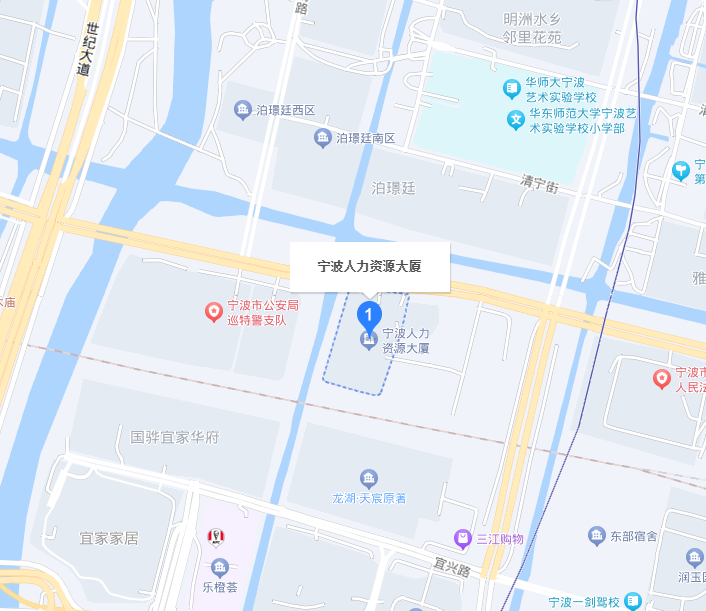 体检地点：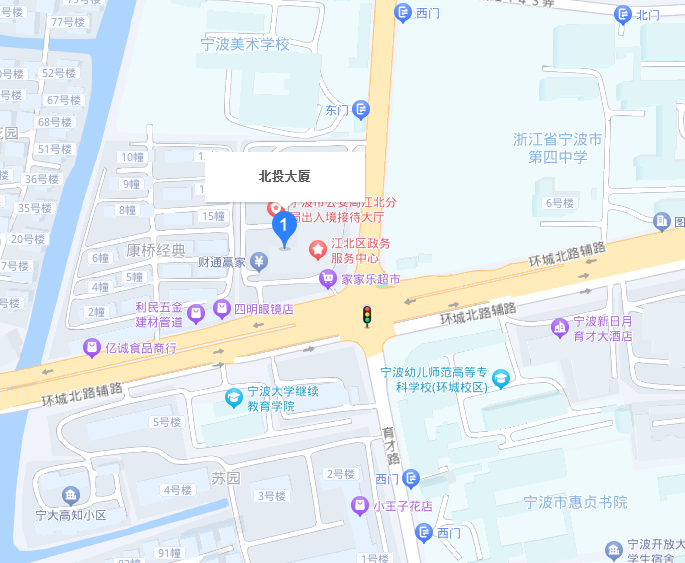 